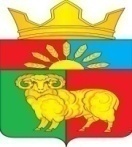 ЗЛАТОРУНОВСКИЙ СЕЛЬСКИЙ СОВЕТ ДЕПУТАТОВУЖУРСКОГО РАЙОНА КРАСНОЯРСКОГО КРАЯ  РЕШЕНИЕ        29.07.2021                                      п.Златоруновск                                № 8-51рОб   утверждении  Положения  о  порядке назначения и проведения опроса граждан (в ред.решения Златоруновского сельского Совета депутатов от 27.04.2022 № 14-83р, от 23.08.2022 № 16-99р) На основании статьи 31 Федерального закона от 06.10.03 г. № 131-ФЗ «Об общих принципах организации местного самоуправления в Российской Федерации»,  Закона Красноярского края от 10.12.2020 № 10-4541 «Об отдельных вопросах назначения и проведения опроса граждан в муниципальных образованиях Красноярского края», в соответствии со статьей 56,1 Устава Златоруновского сельсовета Ужурского района Красноярского края, Златоруновский сельский Совет депутатов РЕШИЛ:РЕШИЛ:1. Принять Положение о порядке назначения и проведения опроса граждан согласно приложению. 3. Решение вступает в силу со дня, следующего за днем его официального опубликования в газете «Златоруновский вестник»Председатель Златоруновского сельского Совета депутатов                                                 Е.А.МиловановаГлава сельсовета                                                                    Е.А.Хасамудинова                           Приложение 		          						   к Решению Златоруновского сельского                                                                           Совета депутатов от 29.07.2021 № 8-51рПОЛОЖЕНИЕо порядке назначения  и  проведения опроса граждан в муниципальном образовании Златоруновский сельсоветНастоящее Положение в соответствии с Федеральным законом от 06.10.2003 № 131-ФЗ «Об общих принципах организации местного самоуправления в Российской Федерации», Уставом Златоруновского сельсовета Ужурского района Красноярского края определяет порядок подготовки, проведения, установления и рассмотрения результатов опроса граждан в муниципальном образовании, как одну из форм непосредственного участия населения в осуществлении местного самоуправления.Статья 1. Понятие опроса граждан1. Под опросом граждан в настоящем Положении понимается способ выявления мнения населения и его учета при принятии решений органами местного самоуправления и должностными лицами местного самоуправления, а также органами государственной власти.2. Результаты опроса граждан не являются обязательными для органов местного самоуправления и должностных лиц местного самоуправления, а также органов государственной власти, но могут учитываться ими при принятии соответствующих вопросов, так как носят рекомендательный характер.	3. В опросе граждан имеют право участвовать жители Златоруновскогосельсовета, обладающие избирательным правом.		В опросе граждан по вопросу выявления мнения граждан о поддержке  инициативного проекта вправе участвовать жители Златоруновского сельсовета или его части, в которых предлагается реализовать инициативный проект, достигшие шестнадцатилетнего возраста.  (в ред.решения Златоруновского сельского  Совета депутатов от 27.04.2022 № 14-83) 4. Жители муниципального образования участвуют в опросе на равных основаниях. Каждый участник опроса обладает одним голосом и участвует в опросе непосредственно.5. Какие-либо прямые или косвенные ограничения прав граждан на участие в опросе в зависимости от пола, расы, национальности, языка, происхождения, имущественного и должностного положения, отношения к религии, убеждений, принадлежности к общественным объединениям  не  допускаются.6. Участие в опросе граждан является свободным и добровольным. В ходе опроса никто не может быть принужден к выражению своих мнений и убеждений или отказу от них.7. Подготовка, проведение и определение результатов опроса должны основываться на принципах открытости, гласности и объективности.8. Органы и должностные лица местного самоуправления обязаны содействовать населению в реализации права на участие в опросе.Статья 2. Вопросы, предлагаемые при проведении опроса граждан1. На опрос могут выноситься:1) вопросы местного значения, определенные Федеральным законом «Об общих принципах организации местного самоуправления в Российской Федерации»;  2) вопросы  изменения целевого назначения земель Златоруновского сельсовета для объектов регионального и межрегионального значения.		3) о поддержке инициативного проекта с целью выявления мнения граждан по нему.  (в ред.решения Златоруновского сельского  Совета депутатов от 27.04.2022 № 14-83) 2. Содержание вопроса (вопросов), выносимого (выносимых) на опрос, не должно ограничивать или отменять общепризнанные права и свободы человека и гражданина, конституционные гарантии реализации таких прав и свобод, противоречить федеральному законодательству, законодательству края и муниципальным нормативным правовым актам муниципального образования Златоруновский сельсовет.3. Вопрос, выносимый на опрос, должен быть сформулирован таким образом, чтобы исключить множественность его толкования, то есть на него модно было бы дать только однозначный ответ.  (в ред.решения Златоруновского сельского  Совета депутатов от 27.04.2022 № 14-83р)Статья 3. Территория проведения опроса граждан1. Опрос граждан может проводиться одновременно на всей территории Златоруновского сельсовета, а также на части его территории (в подъезде многоквартирного жилого дома, в многоквартирном жилом доме, на территории группы жилых домов, жилого микрорайона, сельского населенного пункта, не являющегося поселением, на иной территории проживания граждан).Статья 4. Финансирование опросаФинансирование мероприятий, связанных с подготовкой и проведением опроса граждан, осуществляется:1) за счет средств местного бюджета - при проведении опроса по инициативе органов местного самоуправления или жителей Златоруновского сельсовета;2) за счет средств бюджета Красноярского края - при проведении опроса по инициативе органов государственной власти Красноярского края.Статья 5. Инициатива проведения опроса1. Опрос проводится по инициативе:1) Златоруновского сельского Совета депутатов  (далее по тексту  – Совет депутатов) или главы Златоруновского сельсовета - по вопросам местного значения; (в ред.решения Златоруновского сельского  Совета депутатов от 27.04.2022 № 14-83)2) органов государственной власти Красноярского края - для учета мнения граждан при принятии решений об изменении целевого назначения земель муниципального образования Златоруновский сельсовет для объектов регионального и межрегионального значения;3) жителей Златоруновского сельсовета или его части, в которых предлагается реализовать инициативный проект, достигших шестнадцатилетнего возраста, - для выявления мнения граждан о поддержке данного инициативного проекта.»;4. Минимальная численность инициативной группы жителей, необходимая для внесения предложения о проведении опроса, составляет 5 человек» (в редакции решения Златоруновского сельского Совета депутатов от 23.08.2022 № 16-99р)2.  Документы, прилагаемые к предложению о проведении опроса должны соответствовать требованиям:- подтверждать факт проживания жителей инициативной группы, достигших шестнадцатилетнего возраста, на территории поселения, - обеспечивать возможность свободного чтения текста документов, всех реквизитов, дат, виз, резолюций, иных надписей, печатей, штампов и отметок» (в редакции решения Златоруновского сельского Совета депутатов от 23.08.2022 № 16-99р).Статья 6. Назначение опроса	1. Решение о назначении опроса принимается Златоруновским сельским Советом депутатов не позднее 30 дней со дня поступления предложения от инициатора опроса, за исключением случая поступления предложения от инициатора опроса в межсессионный период, которое рассматривается на ближайшем заседании. Если инициатором проведения опроса является Златоруновский сельский Совет депутатов, то  инициатива оформляется его решением о назначении опроса. (в ред.решения Златоруновского сельского  Совета депутатов от 27.04.2022 № 14-83р)2. Решение о назначении опроса считается принятым, если за него проголосовало более половины депутатов Златоруновского сельского Совета депутатов;Для проведения опроса граждан может использоваться официальный сайт муниципального образования в информационно-телекоммуникационной сети «Интернет».3. В решении Златоруновского сельского Совета депутатов о назначении опроса граждан устанавливаются:1) дата и сроки проведения опроса;2) формулировка вопроса (вопросов), предлагаемого (предлагаемых) при проведении опроса;3) методика проведения опроса;4) форма опросного листа;5) минимальная численность жителей муниципального образования, участвующих в опросе;6) порядок идентификации участников опроса в случае проведения опроса граждан с использованием официального сайта муниципального образования в информационно-телекоммуникационной сети «Интернет»;	3.1. Жители муниципального образования должны быть проинформированы о проведении опроса не менее чем за 10 дней до его проведения. Информация о проведении опроса подлежит опубликованию в средствах массовой информации, а также доведению до сведения жителей муниципального образования Златоруновский сельсовет иным способом, предусмотренным уставом Златоруновского сельсовета и (или) нормативными правовыми актами Златоруновского сельского Совета депутатов;- решение о назначении опроса инициатором которого является администрация Златоруновского сельсовета, направляется в орган являющийся инициатором проведения опроса, в течение 5 рабочий дней со дня его подписания. (в ред.решения Златоруновского сельского  Совета депутатов от 27.04.2022 № 14-83р)Статья 7. Комиссия по проведению опроса1. Подготовку и проведения опроса граждан осуществляет Комиссия по проведению опроса (далее – Комиссия).2. Комиссия  состоит  из 5 человек, которые назначаются Златоруновским сельским Советом депутатов.  3. В состав Комиссии в обязательном порядке включаются представители главы Златоруновского сельсовета, местной администрации, Златоруновского сельского Совета депутатов, а также представители общественности территории, на которой проводится опрос. (в ред.решения Златоруновского сельского  Совета депутатов от 27.04.2022 № 14-83)4. Председатель Комиссии избирается открытым голосованием на первом заседании из числа членов Комиссии.5. Деятельность комиссии осуществляется на основе коллегиальности. Заседание Комиссии считается правомочным, если в нем приняли участие не менее половины от установленного числа членов Комиссии.Статья 8. Полномочия  Комиссии1. Комиссия:1)  организует исполнение настоящего Положения при проведении опроса и обеспечивает его соблюдение;2) организует проведение опроса;3) осуществляет контроль за соблюдением права жителей  на участие в опросе;4) не менее, чем за 10 дней до проведения опроса оповещает жителей  муниципального образования Златоруновский сельсовет о дате и сроках, времени, методике проведения опроса, вопросе (вопросах), предлагаемом (предлагаемых) при проведении опроса, форме опросного листа, своем местонахождении, номере телефона и иных необходимых сведениях;5) обеспечивает изготовление опросных листов;6)  совместно с органами территориального общественного самоуправления организует сбор подписей при опросе;7) составляет списки участников опроса;8) определяет и направляет в представительный орган муниципального образования результаты опроса;9)  по вопросам материально-технического и организационного обеспечения сотрудничает с администрацией Златоруновского сельсовета;10) осуществляет иные полномочия в соответствии с Законом Красноярского края от 10.12.2020 № 10-4541 «Об отдельных вопросах назначения и проведения опроса граждан в муниципальных образованиях Красноярского края», Уставом Златоруновского сельсовета Ужурского района Красноярского края и (или) настоящим Положением. (в ред.решения Златоруновского сельского  Совета депутатов от 27.04.2022 № 14-83р)2. Комиссия в рамках своей компетенции взаимодействует с органами и должностными лицами муниципального образования, общественными объединениями, территориальным общественным самоуправлением, средствами массовой информации.3. Деятельность членов Комиссии осуществляется на общественных началах. 4. Материально-техническое и организационное обеспечение деятельности Комиссии осуществляется администрацией Златоруновского сельсовета. 5. Полномочия Комиссии прекращаются после официального опубликования результатов рассмотрения опроса уполномоченным должностным лицом или органом местного самоуправления.Статья 9. Процедура проведения опроса1. Опрос проводится в соответствии с устанавливаемой Златоруновским сельским Советом депутатов методикой, в которой определяются способы проведения опроса. Опрос может проводиться следующими способами:1) заполнение опросных листов путем поквартирного (подомового) обхода жителей;2) заполнение опросных листов в определенных местах (пунктах проведения опроса);3) проведение опроса с использованием официального сайта муниципального образования в информационно-телекоммуникационной сети «Интернет»;4) иными способами, не запрещенными действующим законодательством.2. Применение одного или нескольких способов проведения опроса указывается в методике проведения опроса.Статья 10. Определение результатов опроса1. Результаты опроса определяются комиссией в срок, не превышающий 7 дней со дня окончания срока проведения опроса. Комиссия составляет протокол о результатах опроса, который направляется в Златоруновский сельский Совет депутатов.2. Комиссия признает опрос несостоявшимся, если количество жителей, принявших участие в опросе, меньше минимальной численности жителей, участвующих в опросе, установленной в решении Златоруновского сельского Совета депутатов о назначении опроса, о чем составляет протокол, который направляется в Совет депутатов.3. Совет депутатов уведомляет о результатах опроса инициатора проведения опроса и направляет ему копию протокола комиссии, предоставленного в соответствии с пунктами 1 и 2 настоящей статьи.4. Жители должны быть проинформированы о результатах проведения опроса не позднее 10 дней со дня определения комиссией результатов опроса. Информация о проведении опроса подлежит опубликованию в средствах массовой информации, а также доведению до сведения муниципального образования Златоруновский сельсовет путем письменного уведомления.	Статья 11. Рассмотрение результатов опроса1. Результаты опроса носят рекомендательный характер.2. Результаты опроса, проведенного по инициативе Златоруновского сельского Совета депутатов, главы Златоруновского сельсовета, подлежат обязательному рассмотрению органами (должностными лицами) местного самоуправления,  в ведении которых находится вопрос, по которому выявлено мнение населения в результате проведенного опроса.По итогам рассмотрения результатов опроса администрация Златоруновского сельсовета в двадцатидневный  срок, принимается решение, которое в десятидневный срок со дня его принятия доводится до сведения жителей муниципального образования.По итогам рассмотрения результатов опроса органом государственной власти края принятое им решение доводится до сведения жителей Златоруновского сельсовета в десятидневный срок со дня его принятия.В случае если принятое в соответствии с настоящим пунктом решение противоречит результатам опроса, при доведении его до сведения жителей муниципального образования должна быть размещена информация о причинах принятия такого решения.	3. Результаты опроса, проведенного по инициативе жителей муниципального образования или его части, в которых предлагается реализовать инициативный проект, подлежат обязательному рассмотрению органом, уполномоченным на принятие решения в отношении поддержки инициативного проекта, одновременно с рассмотрением соответствующего инициативного проекта.Информация о рассмотрении результатов опроса размещается в составе информации о рассмотрении инициативного проекта.Статья 12. Защита персональных данныхС целью обеспечения защиты прав и свобод человека и гражданина при обработке его персональных данных, в том числе защиты прав на неприкосновенность частной жизни, личную и семейную тайну к защите обрабатываемых персональных данных предъявляются требования, предусмотренные Федеральным законом от 27.07.2006 № 152-ФЗ «О персональных данных».